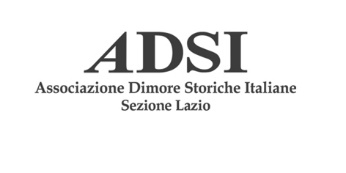 ALLEGATO 1COSTRUIAMO LA NOSTRA BELLEZZA TERZA EDIZIONE – 2021/21CONCORSO DI IDEE PER IL RESTAURO E LA VALORIZZAZIONE DEL TRIANGOLO BARBERINI E DEI SUOI ANNESSITitolo del progetto: ________________________________________________Capo gruppo:_________________________________________________________________________________________Nome:________________________________________________________________________________________________Cognome:____________________________________________________________________________________________Università di provenienza:_____________________________________________________________________________A anno di conseguimento dell’ultimo titolo accademico:________________________________________________Membri del gruppo (da replicare il format in caso di più membri)Nome:________________________________________________________________________________________________Cognome:____________________________________________________________________________________________Università di provenienza:_____________________________________________________________________________A anno di conseguimento dell’ultimo titolo accademico:________________________________________________L’allegato 1 dovrà essere completato in tutte le sue parti e inviato contestualmente a tutti gli elaborati richiesti entro e non oltre il 9 maggio, ore 23:59 tramite mail all’indirizzo di pota elettronica concorsorestaurolazio@adsi.it